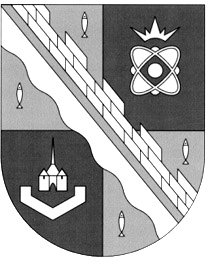                            администрация МУНИЦИПАЛЬНОГО ОБРАЗОВАНИЯ                                             СОСНОВОБОРСКИЙ ГОРОДСКОЙ ОКРУГ  ЛЕНИНГРАДСКОЙ ОБЛАСТИ                             постановление                                                        от 13/05/2022 № 845О внесении изменений в постановление администрации Сосновоборского городского округа от 25.03.2021 № 587 «О проведении капитального ремонта общего имущества в многоквартирных домах, включенных в краткосрочный план реализации в 2021-2022 годах региональной программы капитального ремонта общего имущества в многоквартирных домах, расположенных на территории Ленинградской области, на 2014-2043 г.г.»Руководствуясь частью 6 статьи 189, частью 2 статьи 190 Жилищного Кодекса РФ, частью 9 статьи 17 областного закона от 29 ноября 2013 года № 82-оз «Об отдельных вопросах организации и проведения капитального ремонта общего имущества в многоквартирных домах, расположенных на территории Ленинградской области», а также в связи с кадровыми изменениями в администрации Сосновоборского городского округа Ленинградской области администрация Сосновоборского городского округа                            п о с т а н о в л я е т:1. Внести изменения в постановление администрации Сосновоборского городского округа от 25.03.2021 № 587 «О проведении капитального ремонта общего имущества в многоквартирных домах, включенных в краткосрочный план реализации в 2021-2022 годах региональной программы капитального ремонта общего имущества в многоквартирных домах, расположенных на территории Ленинградской области, на 2014-2043 г.г.» (далее- постановление):Пункты 3, 4 принять в следующей редакции:«3. Возложить на директора муниципального казенного учреждения «Управления строительства и благоустройства» (Никитин Алексей Александрович), а в случае его отсутствия на заместителя директора муниципального казенного учреждения «Управления строительства и благоустройства» (Разумов Павел Сергеевич) согласование смет на проведение работ/услуг, приемку работ/услуг, согласование актов приемки выполненных работ/услуг по капитальному ремонту общего имущества многоквартирных домов, включенных в Краткосрочный план 2021-2022 гг. и в которых собственники помещений не приняли решение о проведении капитального ремонта общего имущества, указанных в Приложении к постановлению».«4. Назначить директора муниципального казенного учреждения «Управления строительства и благоустройства» (Никитин Алексей Александрович), а в случае его отсутствия на заместителя директора муниципального казенного учреждения «Управления строительства и благоустройства» (Разумов Павел Сергеевич), уполномоченным от администрации Сосновоборского городского округа принимать работы/услуги, согласовывать акты приемки выполненных работ/услуг по капитальному ремонту общего имущества в многоквартирных домах Сосновоборского городского округа, включенных в Краткосрочных план 2021-2022 гг.».1.2. Дополнить постановление пунктом 5:«5. Возложить на директора муниципального казенного учреждения «Управления строительства и благоустройства» (Никитин Алексей Александрович), а в случае его отсутствия на заместителя директора муниципального казенного учреждения «Управления строительства и благоустройства» (Разумов Павел Сергеевич), согласование смет на проведение работ/услуг по проведению капитального ремонта общего имущества в многоквартирных домах, включенных в Краткосрочный план 2021-2022 гг., и в которых собственники помещений не приняли решение о проведении капитального ремонта общего имущества, указанных в Приложении к постановлению, при обнаружении необходимости возможного увеличения объемов и стоимости работ без проведения дополнительного собрания собственников, в соответствии с пунктом 222 Положения о привлечении специализированной некоммерческой организацией, осуществляющей деятельность, направленную на обеспечение проведения капитального ремонта общего имущества в многоквартирных домах, подрядных организаций для оказания услуг и (или) выполнения работ по капитальному ремонту общего имущества в многоквартирном доме, утвержденного постановлением Правительства РФ от 01.07.2016 № 615».1.3. Пункты 5,6,7,8 считать, соответственно, пунктами 6,7,8,9.2. Общему отделу администрации (Смолкина М.С.) обнародовать настоящее постановление на электронном сайте городской газеты «Маяк».3. Отделу по связям с общественностью (пресс–центр) комитета по общественной безопасности и информации (Бастина Е.А.) разместить настоящее постановление на официальном сайте Сосновоборского городского округа.4. Настоящее постановление вступает в силу со дня официального обнародования.5. Контроль за исполнением настоящего постановления возложить на заместителя главы администрации по жилищно-коммунальному комплексу Иванова А.В.Глава Сосновоборского городского округа				                М.В. Воронков